Лексическая тема «Наша Родина-Россия. Мы читаем. С.В. Михалков» (20.04.20-24.04.20)Среда   (22 апреля)Чтение рассказа «Наше Отечество» (читает взрослый)Наше Отечество, наша Родина — матушка Россия. Отечеством мы зовем Россию потому, что в ней жили наши отцы и деды. Родиной мы зовем ее потому, что в ней мы родились, а матерью — потому, что она вскормила нас своим хлебом, вспоила своими водами, выучила своему языку. Много есть на свете и кроме России всяких хороших государств, но одна у человека родная мать, одна у него и Родина.По К. Д. УшинскомуБеседа по прочитанному:Ответьте на вопросы. Следите за произношением всех звуков. Как начинается рассказ? Как называет автор свою родину? ( Наше отечество, наша Родина — матушка Россия.)Почему мы зовем Россию Отечеством? (Мы зовем Россию Отечеством потому, что в ней жили наши отцы и деды.)Слово Отечество образовано от слова отец. Почему мы зовем ее родиной? (Родиной мы зовем ее потому, что в ней мы родились)А почему мы называем родину матерью? (Матерью мы называем ее потому, что она кормила нас свои хлебом, поила нас своими водами, учила нас своему языку)Как заканчивается рассказ? (На свете есть много хороших государств, но у человека одна родная мать, и родина у него тоже одна)Составление плана пересказа. С чего вы начнете рассказ? (Мы расскажем, как автор называет родину)О чем вы будете рассказывать дальше? (Мы объясним, почему мы называем родину Отечеством)Как вы продолжите рассказ? (Мы объясним, почему мы называем Россию родиной)Что вы расскажете потом?  (Потом мы объясним, почему мы называем родину матерью)Как вы закончите рассказ? (Мы объясним, почему у человека одна родина)Взрослый читает рассказ еще раз, а ребенок пересказывает.Прочитай слоги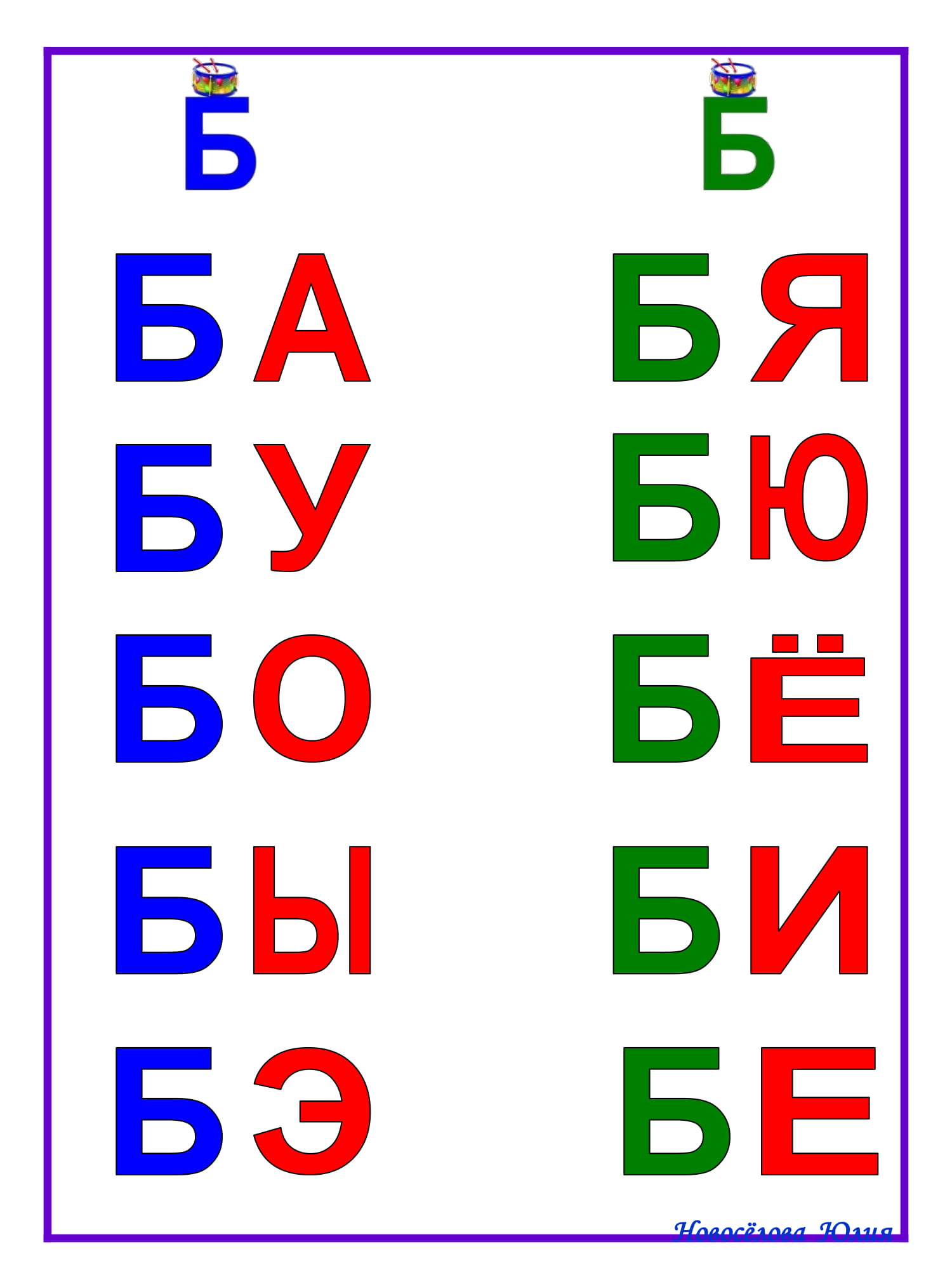 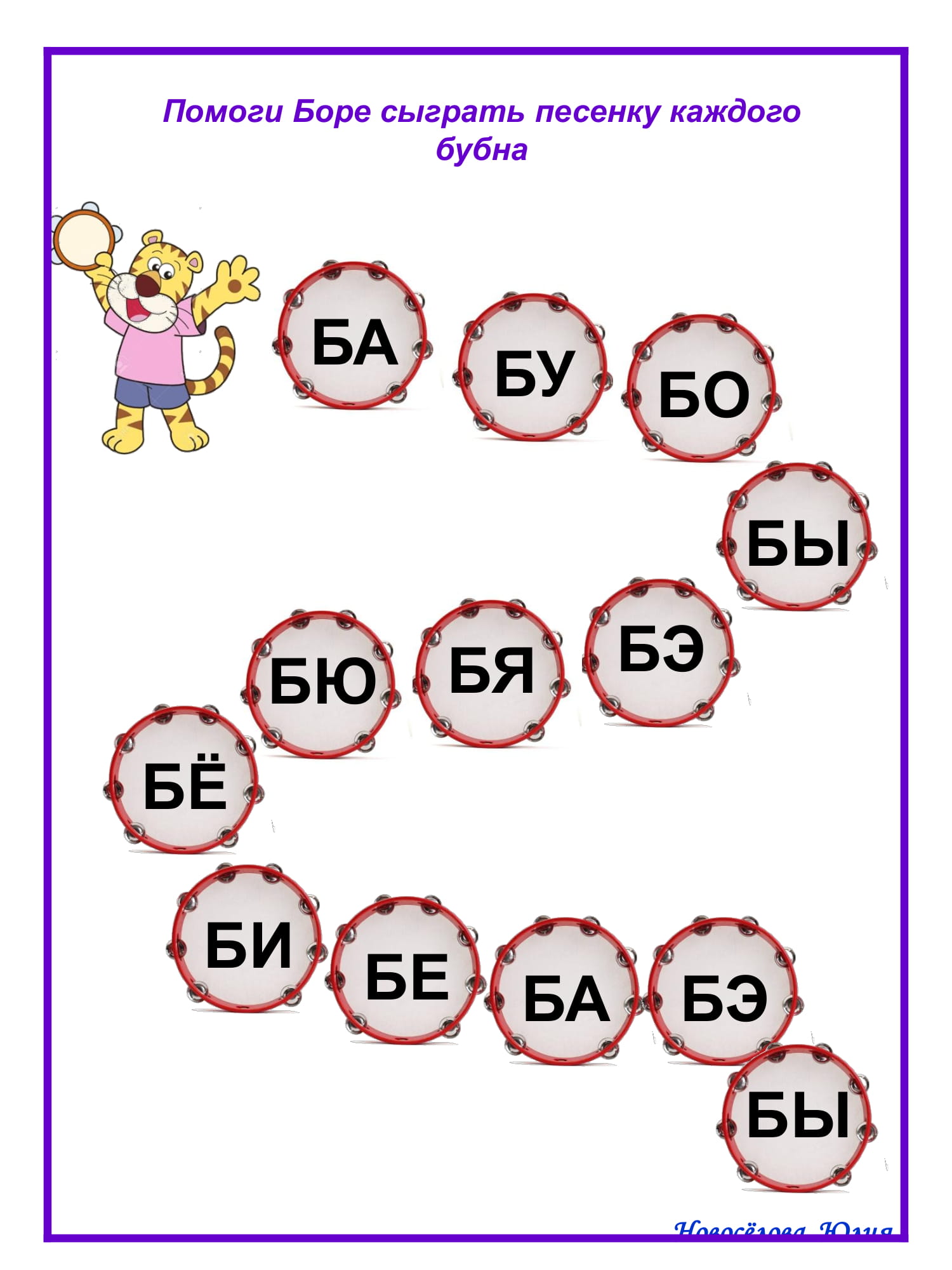 прочитай слова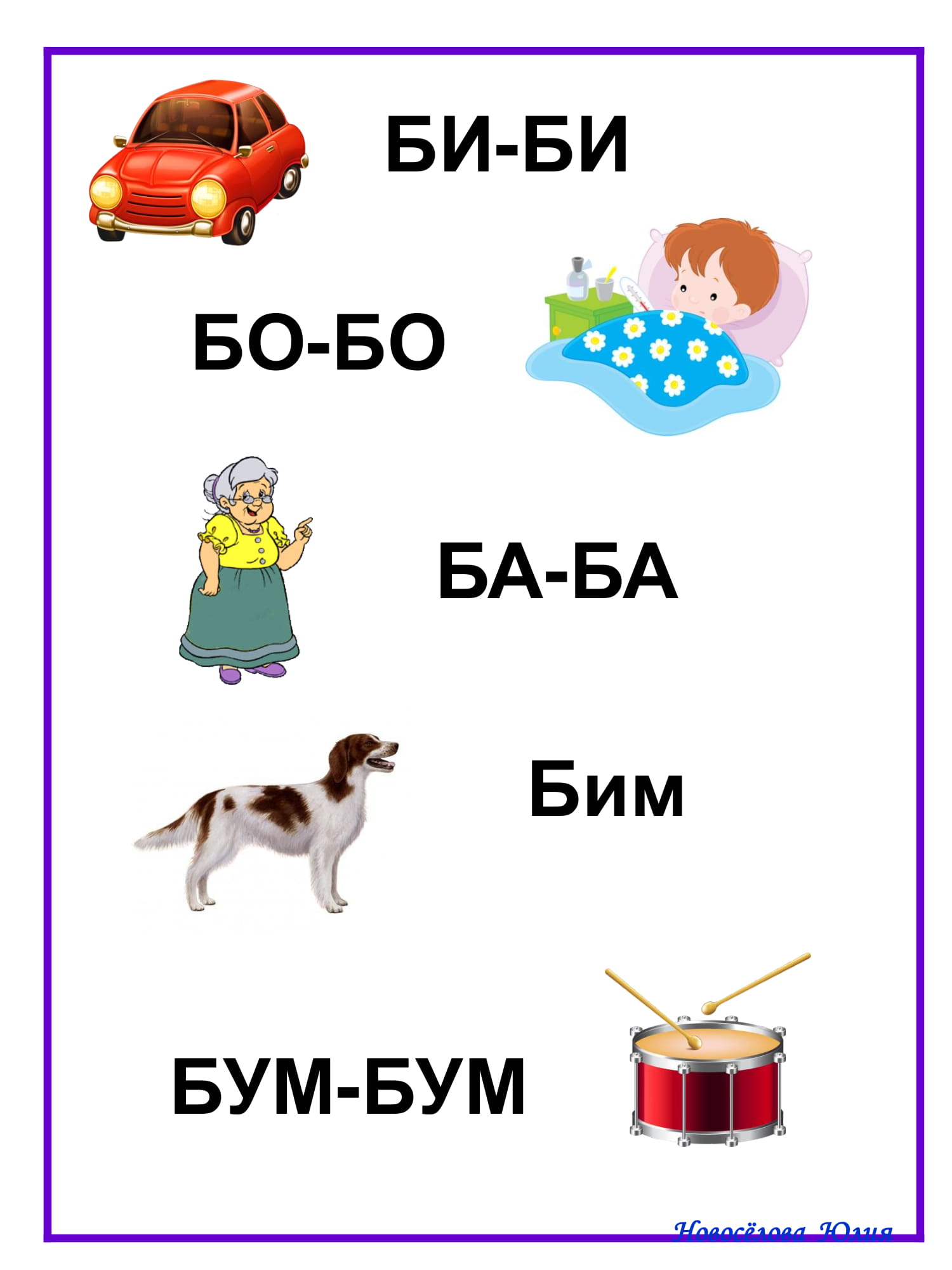 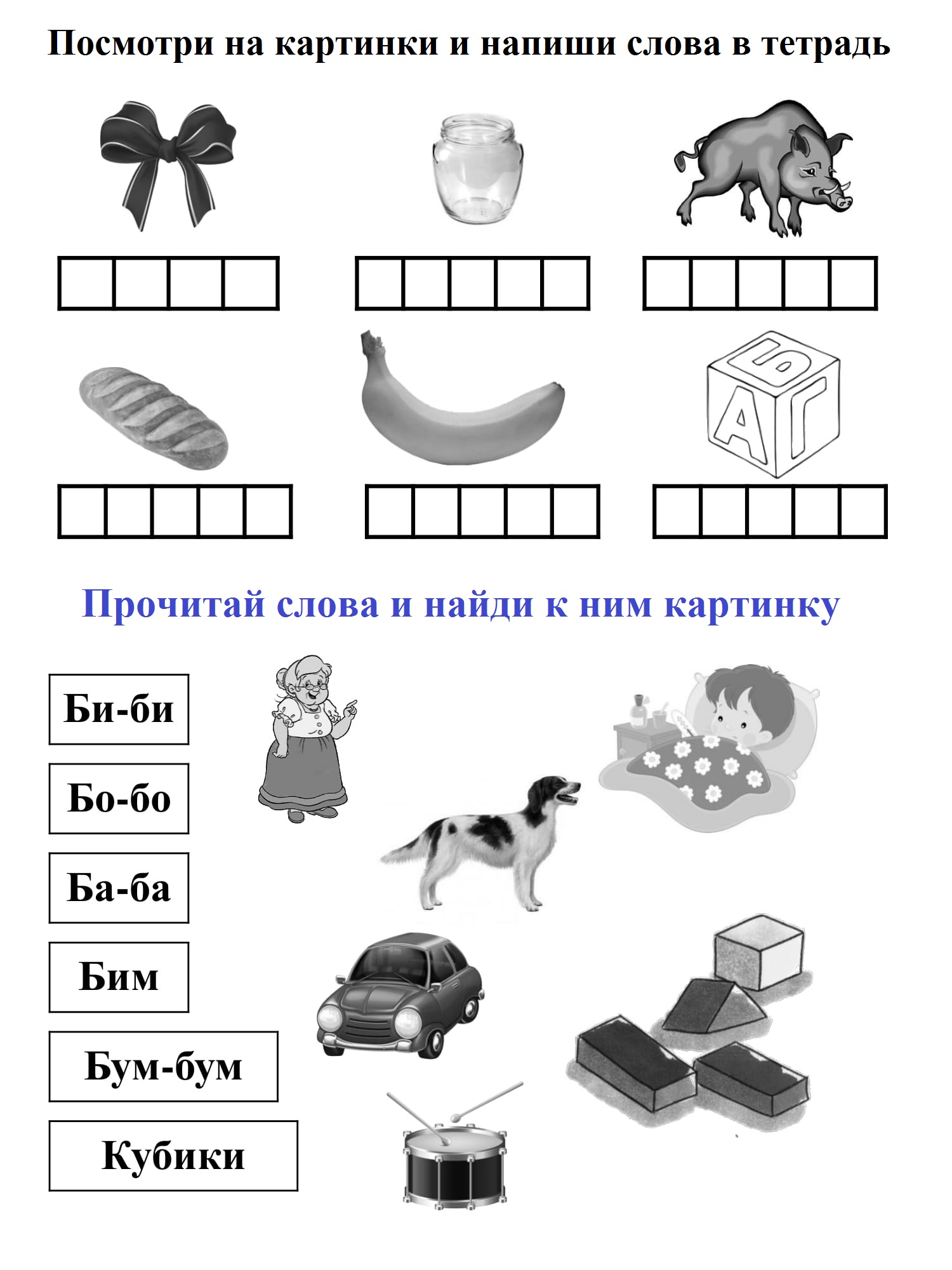 